اينجانب . . . . . . . . . . . . . . . . . . . . . . . . دانشجوي رشته . . . . . . . . . . . . . . . . . . . . . . . . . به شماره دانشجويي . . . . . . . . . . . . . . . . . . . . . .. دوره   . . .  . . . . . . كه تا كنون تعداد . . . . . . . . .واحد درسي را با ميانگين كل . . . . . . . . .گذرانده‌ام، متقاضي . . . . . . . . . . . . . . . . . . . . . . . . . . . . . . . . . . . . . . . . . . . . . مي‌باشم. توضيحات دانشجو: . . . . . . . . . . . . . . . . . . . . . . . . . . . . . . . . . . .  . . . . . . . . . . . . . . . . . . . . . . . . . . . . . . . . . . . . . . . . . . . . . . . . . . . . . . . . . . . . . . . . . . . . . . . . . . . . . . . . . . . . . . . . . . . . . . . . . . . . . . . . . . . . . . . . . . . . . . . . . . . . . . . . . . . . . . . . . . . . . . .  . . . . . . . . . . . . . . . . . . . . . . . . . . . . . . . . . . . . . . . . . . . . .شماره همراه:  . . . . . . . . . . . . . . . . . . . . . .							امضـاء و تاريخ            نظـر گروه آموزشيتقاضاي دانشجو با مشخصات فوق در جلسه مورخ     /     /   13 شوراي گروه آموزشي . . . . . . . . . . . . . . . . . مورد بررسي قرار گرفت و با توجه به مدارك ارائه شده با آن موافقت  / مخالفت  گرديد.									مهر و امضـاء مدير گروه آموزشي	تاريخ:	نظـر دانشكـده 				تقاضاي دانشجو با مشخصات فوق در جلسه . . . . . . . . . . . . شوراي آموزشي دانشكده . . . . . . . . . . . . . . . . مورخ . . . . . . . . . . . . مورد بررسي قرار گرفت و بر اساس مدارك و دلائل ارائه شده با آن موافقت  / مخالفت  گرديد.امضـاء معاون آموزشي دانشكده 	تاريخ:     اداره امتحانات/ اداره خدمات آموزشيبا عنـــايت به مصوبـــه . . . . . . . . . . . . . . . . . . . . . جلسه شوراي تحصیلات تکمیلی دانشگاه مورخ . . .  . . . . . . . . .. با درخواست دانشجو . . . . . . . . . . . . . . . . . . . . . . . .  رشته . . . . . . . . . . . . . . . . . . . . . .  . به شماره دانشجويي .  . . . . . . . . . . . . . . . مبني بر . . . . . . . . . . . . . . . . . . . . . . . . . . . . . . . . . . . . . . . . . . . . . . . در نيمسال اول/ دوم سال تحصيلي . . . . . . . . . . . موافقت / مخالفت شد. لطفاً نسبت به انجام ساير مراحل اداري اقدام فرمائيد. امضـاء مدير تحصیلات تکمیلی دانشگاه                تاريخ:اقدامات لازم در تاريخ . . . . . . . . . . . . . .  انجام گرديد. كارشناس اداره امتحانات 		كارشناس اداره خدمات آموزشي							امضــاء  				  امضــاء………………………………………………………………………………………………………………………………………………………………………………..................مدارك پيوست: 							2.   							4. 	باسمه تعاليتاريخ:شماره:پيوست:دانشگاه اراكدانشگاه اراكدانشگاه اراكاداره تحصیلات تکمیلی اداره تحصیلات تکمیلی فـرم درخواست شوراي تحصیلات تکمیلی  فـرم درخواست شوراي تحصیلات تکمیلی  فـرم درخواست شوراي تحصیلات تکمیلی  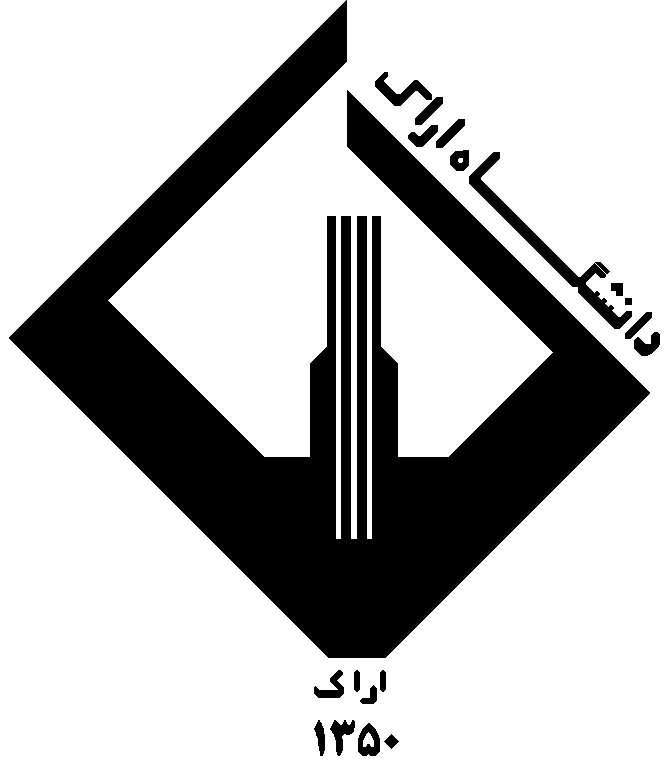 